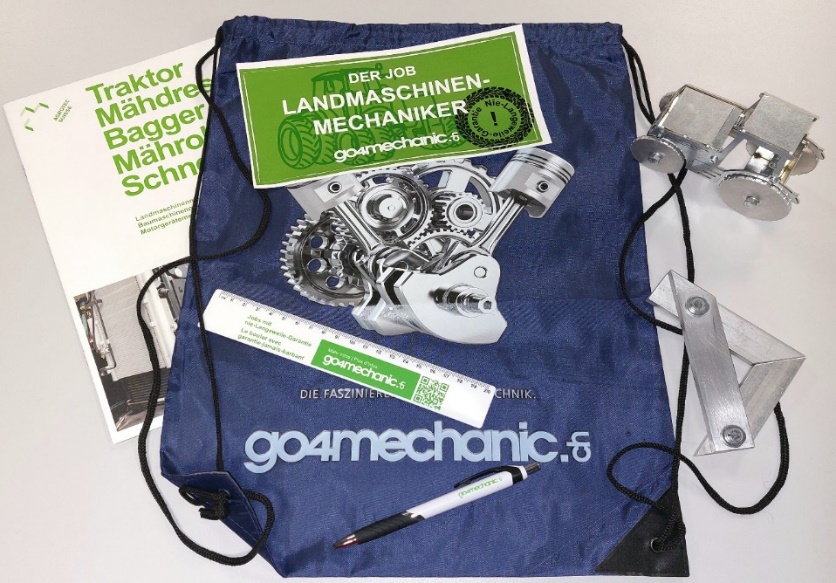 Preis pro Schnupperlehrsatz:Mitglied Agrotec Bern: Fr. 35.- (zzgl. Versand- und Verpackungskosten)Nichtmitglied Fr. 50.- (zzgl. Versand- und Verpackungskosten)Gewünschte Anzahl Schnupperlehrsatz:       Stück Die Lieferfrist beträgt ca. 14 Tage.Bitte senden Sie das Bestellformular ausgefüllt und unterschrieben per E-Mail an kurse@agrotecbern.ch.Bei Fragen wenden Sie sich bitte an Jürg Wüthrich, kurse@agrotecbern.ch / 031 721 17 17.		Bestellformular für SchnupperlehrsatzFirma:Name/ Vorname:Adresse:PLZ/ Ort:E-Mail:Ort/ Datum:Unterschrift: